ПАСПОРТ СПЕЦИАЛИСТА Кудайбергенова 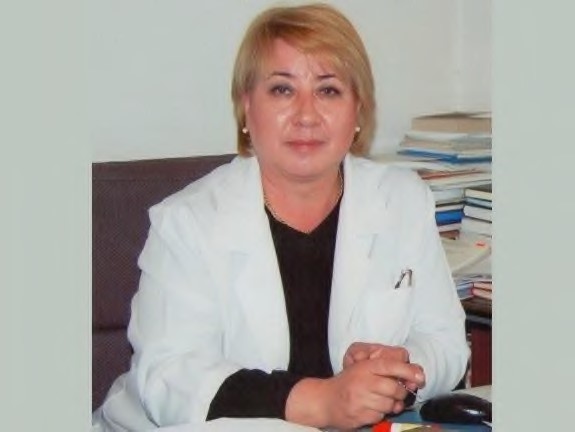 Индира 3.Орозбаевна  Пол жен  Дата рождения 24.03.1956г. Место рождения Нарынская обл., с. Кочкор Национальность кыргызка Гражданство Кыргызстан Образование  высшее медицинское  наименование вуза, где учился -  Кыргызский государственный медицинский институт год окончания вуза – 1979г.  Место работы в настоящее время 1. Государство Кыргызская Республика 2 Организация Кыргызская государственная медицинская академия им. И.К. Ахунбаева 3. Должность  - Ректор Наличие ученой степени Степень (К) - кандидат медицинских наук      Отрасль наук -  медицина      Шифр специальности (по номенклатуре научных работников) - 14.01.17      Дата присуждения 1987г. Степень (Д) – доктор медицинских наук      Отрасль наук - медицина      Шифр специальности (по номенклатуре научных работников) – 14.01.17, 14.01.12      Дата присуждения – 1995г. Наличие ученых званий Ученое звание (доцент/снс) ____________________________________      Специальность ____________________________________________________ Дата присвоения __________________________________________________ Ученое звание (профессор) - профессор      Специальность - 14.01.12 - онкология Дата присвоения – 1997г.    Наличие академических званий Звание ________________________ Академия ______________________ Звание ________________________ Академия ______________________     1. Количество публикаций ___93_______ в т.ч. научных ______________, монографий ____2____________, учебно-методических ___15__________________, открытий ________________________, изобретений _____5__________________.      Научные труды Основные: шифр научной специальности  14.01.12 Кудайбергенова И.О., Алимжонов Н.Ю., Чакеев И.Ш., Кылчыкбаев А.К., Жантаева А.К. Полиморфология перевиваемых опухолей крыс при комбинированном воздействии низкомолекулярного пектина и ионизирующего излучения. Сборник материалов. Международный научный форум Дни науки-2020, посвященный 50-летию работы Высокогорной научной базы КГМА в Тоо-Ашуу с.27-28, Вестник КГМА, РИНЦ Кудайбергенова И.О., Чакеев И.Ш., Орозалиев М.Б., Асаналиева А.Б. Влияние низкомолекулярного пектина и метформина на токсичность паклитаксела у крыс с карциносаркомой Уокера.  «Бюллетень науки и практики» №11 (ноябрь), 2021 г, с142-146, РИНЦ  Кудайбергенова И.О., Кылчыкбаев А.К., Фаизова А.А., Чакеев И.Ш., Шимкина О.А. Экспериментальная оценка противоопухолевой активности препарата «pectasol-c» в комплексе с лучевой терапией // Инновации в науке: научный журнал. – № 7(83). – Новосибирск., Изд. АНС «СибАК», 2018. – С. 17-23.      Основные смежные: шифр научной специальности _____________________ _______________________________________________________________ _______________________________________________________________ _______________________________________________________________      Дополнительные смежные: шифр научной специальности _______________     Специальность (шифр), по которой научный работник может быть  включен в состав диссертационного совета      1. Основная  14.01.12.   2. Смежная ________ 3. Дополнительная ________      Дата заполнения "3" июня 2022 г. Письменное согласие на включение в состав диссертационного совета: «Согласен»   Подпись  